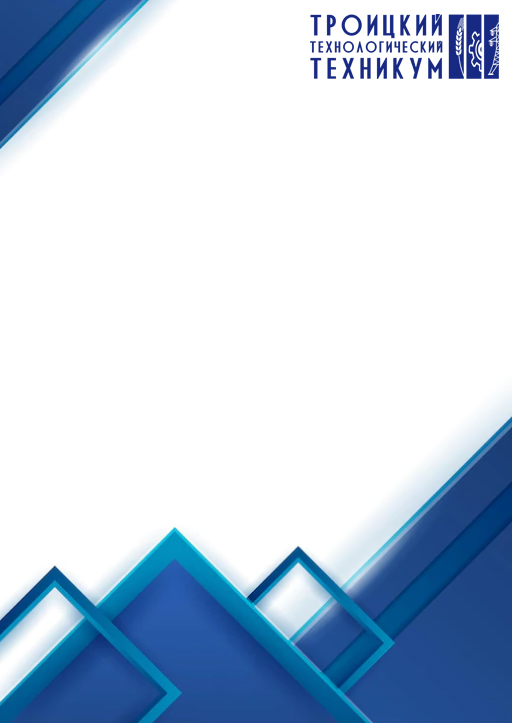 ПРОГРАММА ПРОФЕССИОНАЛЬНОЙ ПРОБЫ«КОНДИТЕР»Профессиональная среда: комфортнаяНаименование профессионального направления: повар, кондитерАвтор программы: Алексейчук Алёна Владимировна,мастер производственного обучения «КОНДИТЕР»1. Паспорт программы профессиональной пробыПрофессиональная среда: комфортнаяНаименование профессионального направления: повар, кондитерАвтор программы: Алена Владимировна Алексейчук, мастер производственного обученияКонтакты автора: Челябинская обл., город Троицк,  allena1606@gmail.comтелефон: 8-908-061-00-522. Содержание программыВведение (10 мин)1. Краткое описание профессионального направления. Кондитер – это профессиональный повар, занимающийся приготовлением кондитерских изделий и десертов. Кроме технического навыка, эта профессия подразумевает художественный вкус для оформления работ. Кондитер готовит кондитерские изделия на кондитерских фабриках и в специализированных цехах хлебозаводов. Приготавливает различные виды теста, начинок, кремов по заданной рецептуре. Выпекает и украшает продукцию. Проверяет вес готовых изделий. Использует ручные инструменты, механическое и электромеханическое оборудование. Для деятельности необходимы тонкая вкусовая и обонятельная чувствительность, тонкое цветоразличение, хорошая зрительно-двигательная координация (на уровне движений рук). Он должен уметь производить обработку исходного сырья в соответствии с его свойствами, приготавливать и отделывать различные виды кондитерских изделий.2. Место и перспективы профессионального направления в современной экономике региона, страны, мира. Люди, имеющие специальность кондитера, устраиваются в организации общепита: рестораны, кафе, столовые. Кондитеры высшего разряда могут рассчитывать на место в самых престижных заведениях. Люди с этой специальностью также требуются в штатах хлебокомбинатов и заготовочных фабрик. Работа кондитера достаточно высоко ценится, и специалисты данной профессии получают хорошую зарплату. Что касается карьерного роста, то профессионал высшего разряда может стать руководителем кондитерского производства, начальником цеха или бригадиром. Те же, кто хочет попробовать себя в бизнесе, могут открыть частную кондитерскую.3. Необходимые навыки и знания для овладения профессией. Мода и тенденции в сфере кулинарии постоянно меняются, так что кондитеру необходимо всегда быть в курсе актуальных новинок.Специалист должен уметь:- проверять качество сырья на предмет его соответствия санитарным правилам и нормам;- выбирать инвентарь, необходимый для процесса приготовления блюд;- применять различные технологии в приготовлении десертов и их оформлении;- оценивать качество готовых десертов;- хранить сырье и готовые изделия с использованием оптимального температурного режима.Специалист должен знать:- физиологию питания человека;- пищевую ценность продуктов;- особенности хранения сырья и готовых десертов;- рецепты различных сладостей и технологию их приготовления;- санитарно-гигиенические требования к процессу приготовления десертов.4. Факты о профессиональном направлении. Сегодня  кондитерское производство в России набирает темпы и чтобы  шагать в ногу со временем,  требуются глубокие знания и профессиональные навыки в изготовлении и оформлении кондитерской и шоколадной продукции стандартного ассортимента.Тема нашего урока: - Приготовление шоколадных конфет «Баунти» ручной работы и десерт в стаканчике «твороженное удовольствие».С развитием промышленности шоколад стал более доступен. В него включают разнообразные добавки: специи, молоко, сладкие вещества, вино, иногда даже пиво. Индустрия шоколада развивалась очень активно: теперь мы можем как купить, так и самостоятельно приготовить данный десерт.Шоколадная продукция всегда представляет собой приятный подарок, особенно если это эксклюзив и приготовлен умелыми руками шоколатье. Вашему вниманию представлены конфеты ручной работы, способы и технология их приготовления, виды начинок, способы использования вкусовых и ароматических добавок. Наша задача научиться приготовлению конфет.Десерт в стаканчике «Творожное удовольствие» - это чудесный воздушный десерт из творога и банана. Как и другие молочные продукты, творог содержит кальций и фосфор, которые укрепляют кости и зубы, а кальций положительно влияет на состояние нервной и мышечной системы. Также, в твороге есть натрий, необходимый для регуляции кровяного давления. В то же время, в некоторых видах творога может содержаться много натрия. 5. Связь профессиональной пробы с реальной деятельностью. Изготовление шоколадных изделий и твороженных десертов является одной из необходимых компетенций кондитера.Постановка задачи (5 мин)1. Приготовление конфет «Баунти»: приготовление кокосовой начинки, охлаждение, приготовление шоколада.2. Продемонстрировать итоговый результат, продукт. Демонстрируется вариант готового оформления.3. Приготовление десерта в стаканчике «Творожное удовольствие». 4. Продемонстрировать итоговый результат, продукт. Демонстрируется вариант готового оформления.Выполнение задания (55)1. Технология сборки и оформление конфет «Баунти»кокосовая стружка – 80 гсгущенное молоко – 30 млсливочное масло – 10 гМолоко-150 млКакао-порошок-80 грСливочное масло-30 грСахар -30грШаги:1. Взвесить необходимое количество продуктов для приготовления конфет «Баунти»;2.Сгущенное молоко соединить с кокосовой стружки, выложить массу в форму и убрать в морозилку на 20 мин;3. Приготовить шоколад;4. Кокосовую массу разрезать на прямоугольники и обмакнуть в шоколад, убрать в холодильник для застывания на 20 мин.4. Продемонстрировать готовое изделие. Организация процесса выполнения задания:Наставник наглядно демонстрирует процесс подготовки полуфабрикатов, сборки и оформления кондитерского изделия.Приготовление шоколадных конфет «Баунти» ручной работы:- в миске соединить сгущенное молоко с кокосовой;- на покрытую пищевой пленкой  доску выкладываем смесь кокосовой стружки со сгущенкой и формируем плотный прямоугольник. Ширина бруска равна размеру батончика. Накрываем готовый брусок пищевой пленкой и отправляем в холодильник на 20 мин.- в сотейник налить молоко и добавить сливочное масло, довести до кипения но не кипятить. В горячее молоко добавить сахар и хорошо перемешать, добавить какао-порошок, перемешать до однородности;- после холодильника кокосовую смесь нарезаем на равные части;- полученные брусочки окунуть в шоколад, уложить на разделочную доску и убрать в холодильник на 10 мин.Во время самостоятельной работы учащихся наставник обходит рабочие места, следит за организацией рабочего места, санитарией, правильным ведением технологического процесса, оказывает помощь в подготовке и приготовлении, акцентируя внимание на выполнении правильных приемов работы.При необходимости приостанавливает работу, указывая на ошибки, в последующем объясняя причины и способы их устранения.2. Технология сборки и оформление десерта в стаканчике «Творожное удовольствие»Творог (жирность не более 5%) – 170 гр.Банан – 100 гр.Сметана – 30 гр.Свежие ягоды – для украшенияШаги:1.  Взвесить необходимое количество продуктов для приготовления десерта в стаканчике «твороженное удовольствие».2. Банан очищаем от кожуры и размять вилкой до однородной массы, добавить протертый через сито творог, сметану. 3. Выкладываем в стаканчик, украшаем фруктами.Организация процесса выполнения задания:Наставник наглядно демонстрирует процесс подготовки полуфабрикатов, сборки и оформления десерта в стаканчике. Банан очистить от кожуры и размять до однородной консистенции, добавить творог и сметану, тщательно перемешать. Массу выкладываем в стаканчик, украшаем дольками банана, можно посыпать какао-порошком. Во время самостоятельной работы учащихся наставник обходит рабочие места, следит за организацией рабочего места, санитарией, правильным ведением технологического процесса, оказывает помощь в подготовке и приготовлении, акцентируя внимание на выполнении правильных приемов работы.При необходимости приостанавливает работу, указывая на ошибки, в последующем объясняя причины и способы их устранения.Контроль, оценка и рефлексия (20 мин)1. Критерии успешного выполнения задания:- соблюдение техники безопасности, правил санитарии и личной гигиены;- способность проявлять творчество при изготовлении кондитерских изделий;- умение работать по образцу;- соблюдение технологии приготовления блюд и изготовлении кондитерских изделий.2. Контроль результата, процедуре оценкиГотовое кондитерское изделие должно соответствовать образцу по:- составу – шоколадные конфеты с кокосовой начинкой - весу – готовое изделие должно соответствовать образцу, допускается отклонение по весу до 20 гр.;- внешнему виду – оформление должно соответствовать образцу, допускаются отклонения в цвете (по желанию, как проявление творчества).- внешнему виду и консистенции – десерт в стаканчике светло желтого цвета, допускаются отклонения в цвете (по желанию, как проявление творчества), сверху украшен ломтиками банана, консистенция однородная, нежная3. Вопросы для рефлексии:- вызвал ли у вас интерес процесс сборки и оформления кондитерского изделия?- что для вас было самым интересным в профессиональной пробе?- какими навыками должен обладать повар, кондитер при оформлении кондитерских изделий?3. Инфраструктурный лист4. Приложение и дополненияПриложение №1Карта занятия профессиональной пробы.Дата __________ Тема урока: Приготовление шоколадных конфет «Баунти» ручной работы и десерт в стаканчике «твороженное удовольствие».Цели урока:Обучающая: сформировать умения у обучающихся по применению различных технологий приготовления и оформления шоколадной продукции (конфет ручной работы);Развивающая: развивать навыки приготовления шоколадной продукции ручной работы; умения использовать оборудование и инвентарь в процессе работы; работать в команде;Воспитательная: формирование  у учащихся  интереса к профессии, уверенности в себе, эстетического чувства при изготовлении изделий ручной работы, ответственности за результат своей работы.Тип урока: изучение трудовых приемов и операций Оснащение урока: плакаты, схемы, электрическая плита, холодильное оборудование,  весы, производственные столы  Инструменты, инвентарь, посуда: кастрюли различной ёмкости, мерная кружка, ножи поварские, разделочные доски, тарелки порционные, ложки, креманки, лопатки, кондитерские мешки.Документы письменного инструктирования: инструкционно-технологические картыПриложение №2Инструкционно-технологическая карта.Инструкционно - технологическая карта №1Шоколадные конфеты «Баунти»1) В миске соединить сгущенное молоко с кокосовой стружкой.2) На покрытую пищевой пленкой  доску выкладываем смесь кокосовой стружки со сгущенкой и формируем плотный прямоугольник. Ширина бруска равна размеру батончика. 3) Накрываем готовый брусок пищевой пленкой и отправляем в холодильник на 20 мин.4) В сотейник налить молоко и добавить сливочное масло, довести до кипения, но не кипятить.5)  В горячее молоко добавить сахар и хорошо перемешать, добавить какао-порошок, перемешать до однородности. 6) После холодильника кокосовую смесь нарезаем на равные части.7)  Полученные брусочки окунуть в шоколад, уложить на разделочную доску и убрать в холодильник на 10 мин.Органолептические показатели конфет:Форма – овально-продолговатаяВнешний вид – конфеты глазированные шоколадом, без видимых повреждений.Цвет - темно-коричневый, насыщенный шоколадныйВкус - горьковато сладкий, без посторонних привкусов.Запах -  характерный для шоколадаИнструкционно-технологическая карта.Инструкционно - технологическая карта №2Десерт в стаканчике «Творожное удовольствие»1) Банан очистить от кожуры и размять до однородной консистенции, добавить творог и сметану, тщательно перемешать. 2) Массу выкладываем в стаканчик.3) Украшаем дольками банана, можно посыпать какао-порошком. Органолептические показатели десерта:Внешний вид – десерт подается в стаканчике, сверху дольки бананаЦвет –  желтовато-белыйВкус – в меру сладкийЗапах -  характерный для входящих в состав изделия продуктов.Консистенция – нежная, однородная.Приложение №3Десерты.pptxВидФормат проведенияВремя проведенияВозрастная категорияДоступность для участников с ОВЗБазовыйОчный90 минут8-9 классы-НаименованиеТехнические характеристики с необходимыми примечаниямиКоличествоНа группу/на 1 чел.Столы производственныеНа 2 рабочих места6На группуМойка кухонная3На группуВесы электронные4На группуХолодильник 1На группуПлита электрическая1 На группуМиски1На чел.Ложки2На чел.Лопатка1На чел.НожиУниверсальные1На чел.Кастрюля1 л1На чел.Мешки кондитерскиеРазмер М1На чел.Фольга 1На чел.Стакан1На чел.Бумажные капсулы4На чел.СсылкаКомментарийhttps://www.kp.ru/putevoditel/obrazovanie/povar/konditer/?ysclid=l4mjixm0dm424276777Профессия кондитер: описание, плюсы, минусы, где получить (kp.ru)Элементы внешней структуры урокаЭлементы внутренней структурыурокаДеятельностьмастера п/оДеятельностьобучающихся1.Вводный инструктаж1.1 Организационный момент1.2 Целевая установка1.3 Формирование  ориентировочной основы действийЗнакомство с  учащимися. Краткое описание профессионального направления. Правила техники безопасности на рабочем месте, правила санитарии и личной гигиены.   Какое значение в питании имеет шоколад, правила подготовки сырья к производству, требования к качеству шоколадных конфет и десерта в стаканчике «твороженное удовольствие».Показ слайдов (приложение №3, слайд №1,2) Сообщает тему урока: Приготовление шоколадных конфет «Баунти» ручной работы и десерт в стаканчике «твороженное удовольствие». Формирует цель урока, определяет, чему научатся учащиеся. Показ слайдов (приложение №3, слайд №3,4,5)Показ и объяснение по теме  приготовление шоколадных конфет «Баунти» ручной работы:- в миске соединить сгущенное молоко с кокосовой стружкой и сливочным маслом;- на покрытую пищевой пленкой  доску выкладываем смесь кокосовой стружки, сгущенкой и формируем плотный прямоугольник. Ширина бруска равна размеру батончика. Накрываем готовый брусок пищевой пленкой и отправляем в холодильник на 20 мин.- в сотейник налить молоко и добавить сливочное масло, довести до кипения но не кипятить. В горячее молоко добавить сахар и хорошо перемешать, добавить какао-порошок, перемешать до однородности;- после холодильника кокосовую смесь нарезаем на равные части;- полученные брусочки окунуть в шоколад, уложить на разделочную доску и убрать в холодильник на 10 мин.Показ и объяснение по теме  приготовление десерта в стаканчике «твороженное удовольствие»- банан очистить от кожуры и размять до однородной консистенции, добавить творог и сметану, тщательно перемешать;- массу выкладываем в стаканчик, украшаем дольками банана, можно посыпать какао-порошком.Отвечают на приветствие. Приводят в соответствие внешний вид, рабочее место. Слушают мастера производственного обучения.  Слушают название темы.Восприятие показа и объяснение действий мастера2. Текущий инструктаж2.1. Формирование(отработка) новыхспособов действий2.2.Применение(закрепление, развитие, углубление) освоенных способов действийОсуществление контроля за обучающимися во время организации рабочего места в горячем цехе, приготовления шоколадных конфет «Баунти» ручной работы и десерт в стаканчике «твороженное удовольствие»Закрепление освоенных приемов организации рабочего места, проверки санитарного и технического состояния оборудования.Отработка действийОсвоение приемов профессиональных навыков, знаний умений3. Заключительный инструктаж3.1 Подведение итогов урокаАнализ выполненных работ. Разбор типичных ошибок в работе учащихся. Указать на допущенные ошибки и разобрать их причины.Самоанализ работы на уроке. Обучающиеся убирают рабочие местаНаименование продуктовбруттонеттококосовая стружка8080сгущенное молоко3030сливочное масло1010молоко150150какао-порошок8080сливочное масло3030сахар3030Выход:400Наименование продуктовбруттонеттотворог170170банан100100сметана3030Выход:300